Publicado en Valencia el 06/10/2016 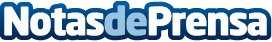 FSIE exige estabilidad y respeto para los profesionales de centros concertados en etapas postobligatorias El Sindicato rechazará de plano, siempre, cualquier suerte de concepción subsidiaria de la enseñanza concertada respecto a la enseñanza pública, incluso aunque el objeto DE debate sea una etapa postobligatoria como el Bachillerato o la Formación ProfesionalDatos de contacto:Blas S. Giner MartínezSecretario Autonómico de FSIE-CV629250635Nota de prensa publicada en: https://www.notasdeprensa.es/fsie-exige-estabilidad-y-respeto-para-los Categorias: Educación Sociedad Valencia Formación profesional http://www.notasdeprensa.es